ПРОЄКТ Назва проєкту (не більше 15 слів): «Сучасний  медіа  простір «Cool  School»2. ПІБ автора/авторки або команди авторів проєкту: Метлякова Ірина 3. Сума коштів на реалізацію проєкту:  45000 грн. 4. Тематика проєкту: організація дозвілля/заходів5. Місце реалізації проєкту (адреса, територія навчального закладу, приміщення, кабінет): Рівненська загальноосвітня школа І-ІІІ ступенів № 9 Рівненської міської ради, вестибюль, актова зала, класні кімнати.6. Мета та цілі проєкту (не більше 50 слів ): Мета: створити якісний аудіо та відео простір для проведення загальношкільних заходів.Цілі: замінити стару музичну апаратуру, яка не може задовольнити художньо-естетичні потреби учасників освітнього закладу.7. Потреби яких учнів задовольняє проєкт (основні групи учнів, які зможуть користуватися результатами проєкту, як ними буде використовуватись проєкт, які зміни відбудуться завдяки користуванню результатами реалізованого проєкту): прямими користувачами проєкту є учні, педагоги школи, класні керівники; непрямими – батьки та інші відвідувачі ЗОШ № 9.8. Часові рамки впровадження проєкту (скільки часу потрібно для реалізації):1 місяць9. Опис ідеї проєкту(проблема, на вирішення якої він спрямований; запропоновані рішення; пояснення, чому саме це завдання повинно бути реалізоване і яким чином його реалізація вплине на подальше життя навчального закладу. не більше 500 символів):    Для учнів освітнього закладу участь у заходах – це прекрасна можливість творчо реалізувати свої природні здібності та таланти, можливість самоствердження, соціалізації, необхідних для успішної самореалізації у сучасному суспільстві. Однак через відсутність якісної музичної апаратури проведення виховних заходів та проєктів стає проблемним.     Нова  акустична система зможе створити умови для реалізації усіх творчих задумів у якісно новому форматі. Телевізор можна використовувати для демонстрації відеороликів про шкільні події ти їх безпосередніх учасників, а також для проведення виховних заходів, які відбуваються у шкільному вестибюлі. Активна акустична система, радіо мікрофони здатні забезпечити якісний звук під час проведення загальношкільних, класних заходів, а також у період роботи пришкільного табору відпочинку.10. Очікувані результати від реалізації проєкту:    Реалізація проєкту передбачає придбання музичної звукопідсилювальної апаратури, яка дасть можливість покращити проведення загальношкільних заходів, адже якісне музичне оформлення – запорука сучасної медійної культури.   Нова та сучасна техніка забезпечить якісне проведення шкільних заходів: мистецьких, спортивних, розважальних, оздоровчих, тематичних свят; сприятиме творчому розвитку, навчанню, вихованню та змістовному дозвіллю школярів.11. Коментар/Додатки до ідеї проєкту (за потреби):Доставку та монтажні роботи буде виконано за рахунок батьківських коштів.12. Орієнтовна вартість (кошторис) проєкту (всі складові проєкту та їх орієнтовна вартість)13. Чи потребує проєкт додаткових коштів на утримання об’єкта, що є результатом реалізації проєкту (наприклад, витрати на прибирання, електроенергію, водопостачання, поточний ремонт, технічне обслуговування)?____ так____ ніКороткий опис та оцінка суми річних витрат:Електроенергія –  200 КВт14. Додатки (фотографії, малюнки, схеми, описи, графічні зображення, додаткові пояснення тощо), вказати перелік: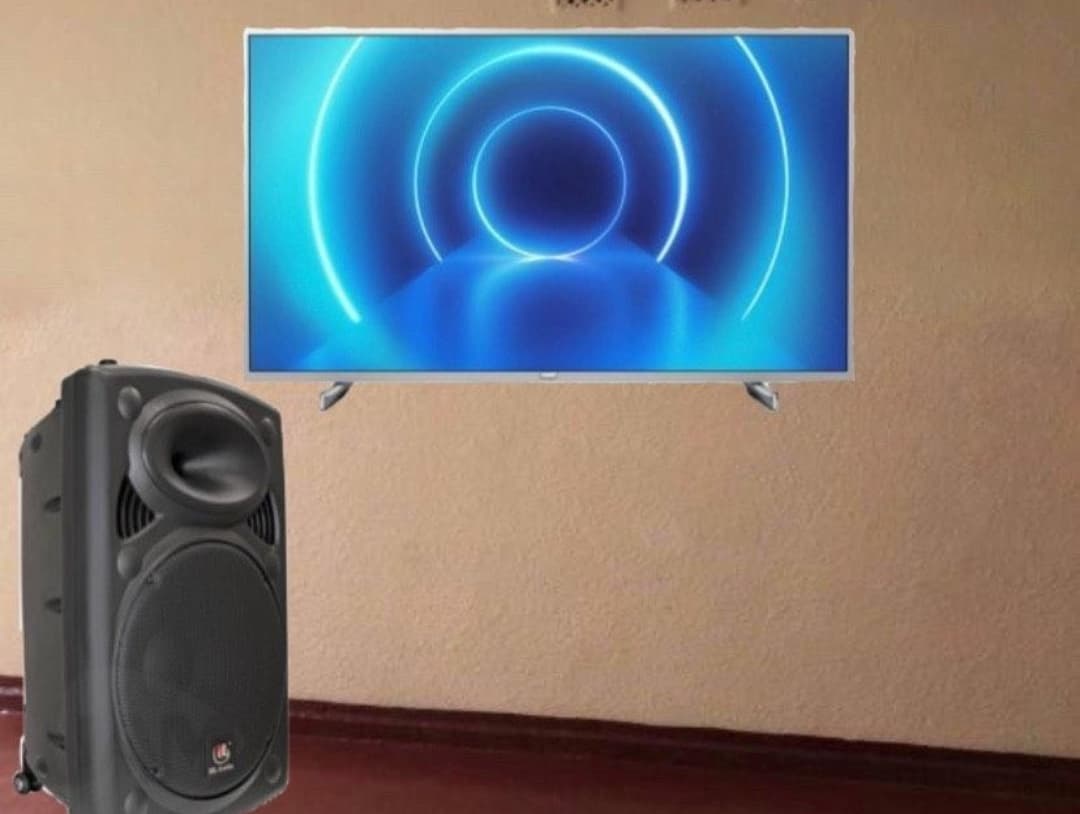 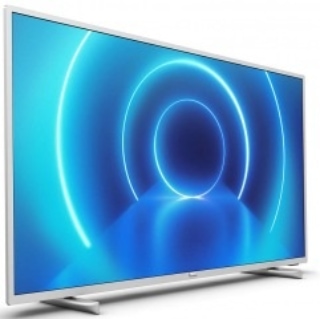 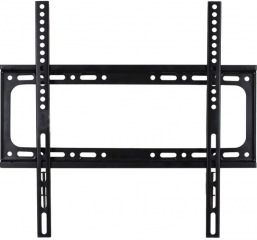 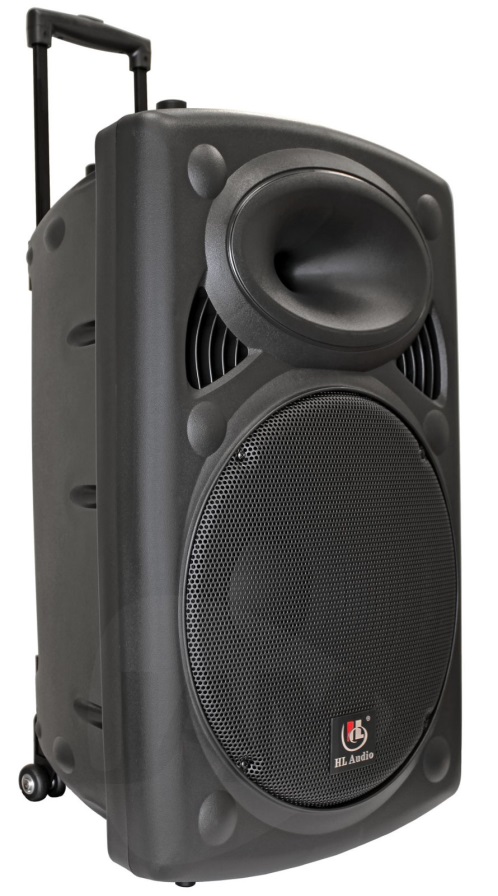 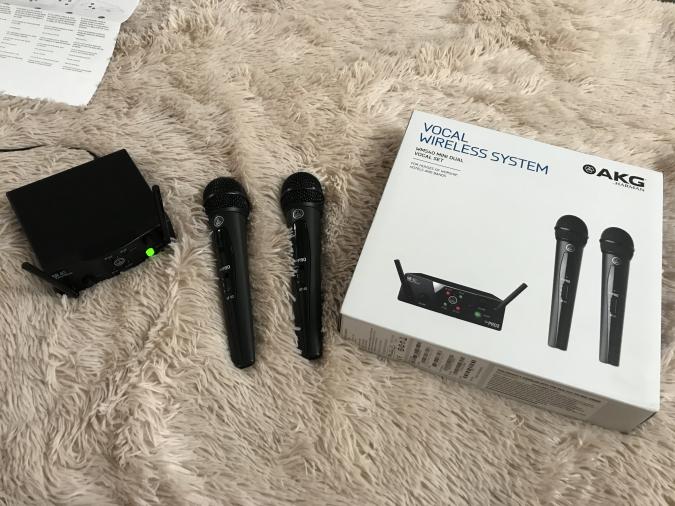 Номер та назва навчального закладуРівненська загальноосвітня школа І-ІІІ ступенів № 9 Рівненської міської радиІдентифікаційний номер проєкту2№пор.НайменуваннявитратОдиницявимірю-ванняКіль-кість,од.Вартість заодиницю,грнВсього,грн1Активна акустична система HL AUDIO USK15A BT/USBшт.28710 грн.17420 грн.2Телевізор FHILIPS 58PUS7555/12шт.117999 грн. 17999 грн.3Радіосистема AKG WMS 40 Mini 2 Vocal Set BD US45A/C EU/US/UK (660.700, 662.300) (225204)шт.16842 грн.6842 грн.4Кронштейн для телевізора RECA G-Y3258Wшт.1329 грн.329 грн.5Кошти резерву (до 10 %)2410 грн.2410 грнВсього45000 грн.